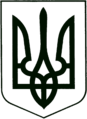 УКРАЇНА
МОГИЛІВ-ПОДІЛЬСЬКА МІСЬКА РАДА
ВІННИЦЬКОЇ ОБЛАСТІ  РІШЕННЯ №794Про уповноваження старост підписувати та подавати заяви для реєстрації у Спадковому реєстріКеруючись ст.ст. 25, 26, 59 Закону України «Про місцеве самоврядування в Україні», відповідно до Закону України «Про нотаріат», Порядку державної реєстрації заповітів і спадкових договорів у Спадковому реєстрі, затвердженого постановою Кабінету Міністрів України від 11.05.2011 року №491 та Положення про Спадковий реєстр, затвердженого наказом Міністерства юстиції України від 07.07.2011 року №1810/5 з урахуванням наказу Міністерства юстиції України від 22.02.2022 року №578/5 «Про затвердження змін до Положення про Спадковий реєстр», рішення 14 сесії Могилів-Подільської міської ради 8 скликання від 23.12.2021 року №458 «Про утворення старостинських округів Могилів-Подільської міської територіальної громади», -міська рада ВИРІШИЛА:Уповноважити старост Могилів-Подільської міської територіальної громади підписувати та подавати заяви для реєстрації у Спадковому реєстрі, а також відомості та інші документи про внесення інформації до Єдиних та державних реєстрів:Тодорчук Наталію Василівну на території Серебрійського старостинського округу – с. Серебрія;Віннічука Олександра Сергійовича на території Немійського старостинського округу – с. Немія;      1.3.  Гримчак Олену Миколаївну на території Грушанського               старостинського округу – с. Грушка, с. Пилипи, с. Садки, с. Вільне,               с. Слобода –Шлишковецька, с. Шлишківці, с. Петрівка;      1.4.  Будзу Тетяну Вікторівну на території Бронницького старостинського               округу – с. Бронниця с. Григорівка, сщ. Нова Григорівка,               сщ. Криштофівка, с. Оленівка;1.5.  Рекунову Ніну Ігорівну на території Суботівського старостинського         округу – с. Суботівка, с. Яруга, с. Івонівка, с. Садківці;1.6.  Петрика Петра Івановича на території Озаринецького         старостинського округу – с. Озаринці;1.7.  Герегу Антоніну Григорівну на території Сказинецького         старостинського округу – с. Сказинці, с. Воєводчинці, сщ. Коштуля;1.8.  Олійник Тетяну Василівну на території Карпівського         старостинського округу – с. Карпівка.2. Контроль за виконанням даного рішення покласти на першого заступника міського голови Безмещука П.О. та на постійну комісію міської ради з питань прав людини, законності, депутатської діяльності, етики та регламенту (Грабар С.А.).        Міський голова                                                  Геннадій ГЛУХМАНЮКВід 31.08.2023р.35 сесії            8 скликання